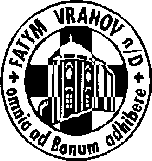 FATYM Vranov nad Dyjí, Náměstí 20, 671 03 Vranov nad Dyjí;515 296 384, email: vranov@fatym.com; www.fatym.comBankovní spojení: Česká spořitelna č.ú.:1580474329/08009. 7. neděle 14. v mezidobí 7,30 Štítary – mše svatá 7,30 Vratěnín – mše svatá 9,00 Plenkovice – mše svatá9,15 Vranov – mše svatá10,15 Olbramkostel – mše svatá11,11 Lančov – mše svatá11,30 Šumná – mše svatá 10. 7. pondělí 14. týdne v mezidobí – sv. Amálie (Libuše) 16,00 Vratěnín – mše svatá19,30 Vranov pláž – restaurace Štika – mše svatá – pěší poutníci odchází od vranovské fary v 18,3011. 7. úterý svátek sv. Benedikta, opata, patrona Evropy18,06 Štítary – mše svatá19,15 Vranov – rotunda – mše svatá12. 7. středa 14. týdne v mezidobí –sv. Jan Qualbert7,30 Olbramkostel – mše svatá10,00 Vranov – rotunda – mše svatá17,00 Šumná  – svatá půlhodinka18,00 Lančov – mše svatá13. 7. čtvrtek sv. Jindřicha17,00 Vranov – mše svatá18,00 Šumná – mše svatá14. 7. pátek bl. Hroznaty, mučedníka10,00 Vranov – pohřební mše svatá16,30 Olbramkostel – mše svatá18,06 Štítary – mše svatá19,00 Vranov – koncert FKL Vranovský varhanní skvost v akci Anna Drobílková, Jan Kopřiva15. 7. sobota památka sv. Bonaventury, biskupa a učitele církve9,30 Vranov – rotunda – mše svatá16,00 Podmyče – poutní mše svatá ke sv. Markétě18,00 Vranov – pouť Nový Jeruzalém: růženec, mše svatá, adorace16. 7. neděle 15. v mezidobí 7,30 Štítary – mše svatá 7,30 Vratěnín – mše svatá 9,00 Plenkovice – mše svatá9,15 Vranov – mše svatá10,15 Olbramkostel – mše svatá11,11 Lančov – mše svatáHeslo: Bohu vzdávám chválu, dík za každičký okamžik. každé pondělí do 14.8. (včetně)  jsou mše svaté na pláži v 19,30 na restauraci Štika.14. 7. FKL  Vranov v 19,00 Anna Drobílková a Jan Kopřiva na vranovský varhanní skvost. Probíhají FATYMské tábory-jsme vděčni za materiální pomoc i modlitbu. 19. 7. FKL koncert Vranov v 19,00– FATYMSKÉ varhanice Eliška a Lenka, Poutě ke svatým: 15. 7. Podmyče v 16,00 ke sv. Markétě, 22. 7. v 19,00 Onšov ke sv. Anně, 23. 7. v 7,30 Vratěnín ke sv. Jakubovi, 23. 7. Lančov v 11,11 ke sv. Máří Magdaléně, 23. 7. pěší pouť k P. Marii Třídubské odchod od kostela z Vranova v 6,00 tam mše svatá v 18,00